ROSE A. INVENTOR							                                                Introduction: 	I am an experienced Sales Assistant with excellent administration and customer service skills, which I believe will make me an asset to your company. I am available immediately to attend an interview or to start employment, and am currently located in Dubai. Objective:	To be able to join a dynamic company for whatever positions my 		qualification meet where my strength and capabilities are in good use to		contrive growth and personal development.SKILLSComputer Literate to high standardResponsible person, can work alone or as a member of a teamCan be trusted to follow procedures, regulations and rulesExcellent interpersonal skills Quick learnerExperienced in multi-taskingWork Experience                CASHIER                JUNE 24,2010 TO JUNE 5,2016Duties and ResponsibilitiesDealing directly with customers in a polite, cheerful manner.Responsible for receiving and filling orders from customers, including the payment process.Carry out stock control, inventories and refill as necessaryMaintain an awareness of, and explain all promotions and advertisements.Resolving and customer service problems and enquiries successfully.Carry out cash control procedures, and maintain an accurate balance.Follow proper cash control to balance cash accurately with transactions.Accept payment by cash and electronic meansWelcome customers in accordance with company outlines.                MERCHANDIZING STOCK ALLOCATION AND DISTRIBUTION                                                       	     Tri-Union International Corporation	Manil                                  February 28,2007 to May 27,2008Duties and Responsibilities      •         Allocate the required stock for nationwide outlets.          Supervise stock distribution to ensure the quantity meets the order.    Facilitate meetings with promo staff regarding issues or concerns in the sales areas          Update and analyze the sales and marketing data.    Provide regular reports regarding the sales and marketing data.    Prepare the documentation in response to the requesting stores.    Conduct store visits to observe and report on the setting up of marketing     materials  in the sales areas.	           SALES ASSOCIATE/CASHIER		SM BRANCHES PHILIPPINE                        CO.B KIDS WEAR		November 11, 2005 to January 2007Job Description:   Ensures the achievement of sales targets.Responsible for timely and proper display and replenishment of merchandise.Receives and check accuracy of all products deliveries and reports discrepancies immediately;Conduct inventory as scheduled.Safeguard merchandise from external and internal losses (e.g. theft, damage, etc.);Maintain orderliness and cleanliness at the selling and stockroom area.Prepare and submit accurate reports on time.Provides fast, efficient and courteous service at all times to customers.Handling cash register, accepts cash, checks, or bankcards for payment	            PRODUCTION RECORDER		Broadstreet Apparel Co., Inc. – Philippines Operations				February 2000 to May 12, 2003Job Description:Prepare daily output report from cutting to finishing department.Prepare daily production operation status.Provide the top management with all the necessary information in Relation with the planning, scheduling and organizing the production process.EDUCATION          		JR COMPUTER SECRETARIAL                         Foundation                     	●   Year graduated – 1998                  Job Seeker First Name / CV No: 1798356Click to send CV No & get contact details of candidate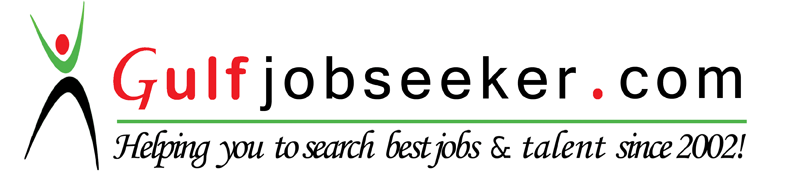 